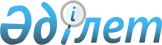 О внесении изменения в постановление акимата города Шымкент от 29 ноября 2021 года № 1509 "Об утверждении Положения государственного учреждения "Управление занятости и социальной защиты города Шымкент"Постановление акимата города Шымкент от 30 ноября 2023 года № 2707
      Акимат города Шымкент ПОСТАНОВЛЯЕТ:
      1. Внести в постановление акимата города Шымкента от 29 ноября 2021 года № 1509 "Об утверждении Положения государственного учреждения "Управление занятости и социальной защиты города Шымкент" следующее изменение:
      приложение к указанному постановлению изложить в новой редакции согласно приложению к настоящему постановлению.
      2. Государственному учреждению "Управление занятости и социальной защиты города Шымкент" в установленном законодательством Республики Казахстан порядке обеспечить принятие всех мер, вытекающих из настоящего постановления.
      3. Контроль за исполнением настоящего постановления возложить на первого заместителя акима города Шымкент К. Асылова.
      4. Настоящее постановление вводится в действие со дня его первого официального опубликования. Положение о государственном учреждении "Управление занятости и социальной защиты города Шымкент" Глава 1. Общие положения
      1. Государственное учреждение "Управление занятости и социальной защиты города Шымкент" (далее – Управление) является государственным органом Республики Казахстан, осуществляющим руководство в сфере (сферах) занятости, социальной защиты, миграции населения, предоставления специальных социальных услуг.
      2. Управление не имеет ведомств.
      3. Управление осуществляет свою деятельность в соответствии с Конституцией Республики Казахстан, Социальным кодексом Республики Казахстан (далее – Кодекс), Административным процедурно-процессуальным кодексом Республики Казахстан, иными Законами и нормативными правовыми актами Республики Казахстан, актами Президента и Правительства Республики Казахстан, а также настоящим Положением.
      4. Управление является юридическим лицом в организационно-правовой форме государственного учреждения, имеет символы и знаки различия (при наличии), печати и штампы с наименованием на казахском и русском языках с изображением Государственного герба Республики Казахстан, бланки установленного образца, счета в казначействе в соответствии с законодательством Республики Казахстан о банковском деле.
      5. Управление вступает в гражданско-правовые отношения от собственного имени.
      6. Управление имеет право выступать стороной гражданско-правовых отношений от имени государства, если оно уполномочено на это в соответствии с законодательством Республики Казахстан.
      7. Управление по вопросам своей компетенции в установленном законодательством порядке принимает решения, оформляемые приказами руководителя Управления и другими актами, предусмотренными законодательством Республики Казахстан.
      8. Структура и лимит штатной численности Управления утверждаются в соответствии с законодательством Республики Казахстан.
      9. Местонахождение юридического лица: Республика Казахстан, город Шымкент, Каратауский район, улица С.Байтерекова, 89, индекс 160023.
      10. Настоящее положение является учредительным документом Управления.
      11. Финансирование деятельности Управления осуществляется из республиканского и местных бюджетов, бюджета (сметы расходов) Национального Банка Республики Казахстан в соответствии с законодательством Республики Казахстан.
      12. Управлению запрещается вступать в договорные отношения с субъектами предпринимательства на предмет выполнения обязанностей, являющихся полномочиями Управления.
      Если Управлению законодательными актами предоставлено право осуществлять приносящую доходы деятельность, то полученные доходы направляются в государственный бюджет, если иное не установлено законодательством Республики Казахстан. Глава 2. Задачи и полномочия Управления
      13. Задачи: реализация государственной политики в области занятости, социальной защиты, миграции населения, оказания специальных социальных услуг в пределах своей компетенции.
      14. Полномочия:
      1) права:
      издавать приказы и давать поручения, обязательные для исполнения работниками Управления и организациями, находящимся в ведении Управления;
      осуществлять координацию и контроль по вопросам входящим в компетенцию Управления;
      запрашивать и получать в порядке, установленном законодательством Республики Казахстан, необходимую информацию и материалы на бумажном и (или) электронном носителях;
      осуществлять управление переданным им имуществом;
      вносить предложения по вопросам создания, реорганизации и ликвидации организаций находящихся в ведении Управления;
      оказывать электронные услуги с использованием информационных систем в соответствии с законодательством Республики Казахстан об информатизации;
      осуществлять иные полномочия, предусмотренные настоящим Положением, иными законами Республики Казахстан, актами Президента Республики Казахстан и Правительства Республики Казахстан;
      Управление вправе контролировать деятельность подведомственных учреждений, проводить по собственной инициативе мониторинг деятельности учреждений.
      2) обязанности: 
      - анализирование, прогнозирование спроса и предложений на рынке труда, информирование об этом население, центральных и местных исполнительных органов; 
      - реализация в пределах компетенции государственной политики в области занятости, ведения мероприятий, обеспечивающих содействию занятости;
      - осуществление социальной защиты;
      - реализация в пределах своей компетенции государственную политику в области миграции населения;
      - предоставление специальных социальных услуг.
      15. Функции:
      1) анализирует, прогнозирует спроса и предложения рабочей силы в городе Шымкент и информирует уполномоченного государственного органа;
      2) утверждает и реализует региональных карт занятости;
      3) проводит мероприятия, обеспечивающих содействие занятости населения;
      4) проводит мониторинг организаций с рисками высвобождения и сокращения рабочих мест;
      5) осуществляет содействия предпринимательской инициативе; 
      6) проводит мониторинг оказания социальной помощи безработным, лицам, ищущим работу; 
      7) организует установление квоты рабочих мест для лиц с инвалидностью в размере от двух до четырех процентов от численности рабочих мест без учета рабочих мест на тяжелых работах, работах с вредными, опасными условиями труда; 
      8) утверждает положения о городских и региональных комиссиях по вопросам занятости населения;
      9) осуществляет мониторинг создания рабочих мест в рамках национальных проектов, планов развития города Шымкент, региональных карт занятости; 
      10) вносит на утверждение в акимат устав "Центра трудовой мобильности";
      11) назначает на должность и освобождает от должности директора "Центра трудовой мобильности";
      12) организует установление квоты рабочих мест для трудоустройства лиц, состоящих на учете службы пробации;
      13) организует установление квоты рабочих мест для трудоустройства лиц, освобожденных из мест лишения свободы;
      14) организует установление квоты рабочих мест для трудоустройства граждан из числа молодежи, потерявшие или оставшиеся до достижения восемнадцатилетнего возраста без попечения родителей, являющиеся выпускниками организаций образования;
      15) взаимодействует с физическими и юридическими лицами и государственными органами по вопросам предоставления специальных социальных услуг;
      16) обеспечивает создания и деятельности субъектов, предоставляющих специальные социальные услуги, находящихся в их ведении;
      17) обеспечивает предоставления субъектами, предоставляющими специальные социальные услуги, гарантированного объема специальных социальных услуг;
      18) проводит анализ потребности населения в специальных социальных услугах;
      19) обеспечивает проведения статистического анализа, прогнозирования потребности населения в специальных социальных услугах;
      20) организует кадрового обеспечения субъектов, предоставляющих специальные социальные услуги, профессиональной подготовки, переподготовки и повышения квалификации социальных работников; 
      21) принимает меры по развитию системы предоставления специальных социальных услуг;
      22) разрабатывает перечень сверхгарантированного объема специальных социальных услуг и порядок их предоставления и представляет на утверждение в маслихат города Шымкент;
      23) осуществляет государственные закупки, а также размещает государственный социальный заказ по предоставлению специальных социальных услуг и услуг по оценке и определению потребности в специальных социальных услугах;
      24) организует создание государственных учреждений и предприятий, осуществляющих реабилитацию лиц с инвалидностью;
      25) предоставляет дополнительных мер социальной помощи лиц с инвалидностью, предусмотренных законодательством Республики Казахстан;
      26) способствует созданию организаций, осуществляющих реабилитацию лиц с инвалидностью; 
      27) организует профессиональное обучения (переобучения) лиц с инвалидностью в соответствии с законодательством Республики Казахстан;
      28) организует подготовки, переподготовки и повышения квалификации специалистов по реабилитации лиц с инвалидностью, в том числе специалистов жестового языка, специалистов по чтению и письму рельефно-точечным шрифтом Брайля;
      29) организует на соответствующей территории выполнения социальной, медицинской, профессиональной реабилитации в соответствии с Кодексом;
      30) обеспечивает санаторно-курортного лечения лиц с инвалидностью и детей с инвалидностью в соответствии с индивидуальной программой; 
      31) обеспечивает лиц с инвалидностью техническими вспомогательными (компенсаторными) средствами и (или) специальными средствами передвижения в соответствии с индивидуальной программой;
      32) проводит мониторинг заявленных поставщиком характеристик товаров и (или) услуг, предоставляемых лицам с инвалидностью через портал социальных услуг, на соответствие классификатору технических вспомогательных (компенсаторных) средств, специальных средств передвижения и услуг, предоставляемых лицам с инвалидностью;
      33) организует совместно с общественными объединениями лиц с инвалидностью культурных, просветительских и иных мероприятий;
      34) координирует оказания благотворительной и социальной помощи лицам с инвалидностью; 
      35) обеспечивает деятельность регионального координационного совета в области социальной защиты лиц с инвалидностью;
      36) осуществляет назначение адресной социальной помощи в соответствии с Кодексом;
      37) оказывает жилищную помощь;
      38) проводит оказание социальной помощи по возмещению затрат на обучение на дому детей с инвалидностью;
      39) определяет перечень оказания социальной помощи, установления размеров и отдельных категорий нуждающихся граждан по решениям местных представительных органов и оказывает социальную помощь;
      40) осуществляет функции по опеке или попечительству в отношении недееспособных или ограниченно дееспособных совершеннолетних лиц и принимает решение об установлении опеки или попечительства;
      41) в пределах квоты, распределенной уполномоченным органом по вопросам миграции населения, выдают или продлевают работодателям разрешения на привлечение иностранной рабочей силы для осуществления трудовой деятельности в пределах своей территории и (или) других административно-территориальных единиц либо в рамках внутрикорпоративного перевода вне квоты, а также приостанавливают и отзывают указанные разрешения;
      42) принимает заявления на присвоение статуса кандаса от этнических казахов с необходимыми документами;
      43) принимает решение о присвоении статуса кандаса;
      44) выдает удостоверения кандаса;
      45) рассматривает и заверяет приглашения граждан Республики Казахстан для переселения в Республику Казахстан родственников из числа этнических казахов, проживающих за рубежом, в целях воссоединения семьи в порядке, определяемом уполномоченным органом по вопросам миграции населения;
      46) в пределах своей компетенции осуществляет взаимодействие с другими государственными органами по вопросам этнической миграции населения;
      47) реализует в пределах своей компетенции государственную политику по вопросам беженцев в соответствии с Законом Республики Казахстан от 4 декабря 2009 года "О беженцах";
      48) выдает свидетельство лица, ищущего убежище;
      49) осуществляет процедуры присвоения, продления, лишения и прекращения статуса беженца;
      50) выдает удостоверение беженца;
      51) создает комиссии по осуществлению процедуры присвоения, продления, лишения и прекращения статуса беженца;
      52) обеспечивает соблюдение прав лиц, ищущих убежище, и беженцев;
      53) осуществляет в интересах местного государственного управления иные полномочия, возлагаемых на местные исполнительные органы города Шымкент законодательством Республики Казахстан. Глава 3. Статус, полномочия первого руководителя Управления
      16. Руководство Управления осуществляется первым руководителем, который несет персональную ответственность за выполнение возложенных на Управление задач и осуществление им своих полномочий.
      17. Первый руководитель Управления назначается на должность и освобождается от должности акимом города Шымкент.
      18. Первый руководитель Управления имеет заместителей, которые назначаются на должности и освобождаются от должностей в соответствии с законодательством Республики Казахстан.
      19. Полномочия первого руководителя Управления:
      1) утверждает планы работ Управления;
      2) действует от имени Управления;
      3) выдает доверенности;
      4) в установленном законодательством порядке поощряет работников Управления и налагает на них дисциплинарные взыскания;
      5) издает приказы, подписывает служебную документацию в пределах своей компетенции;
      6) утверждает внутренний трудовой распорядок Управления;
      7) осуществляет контроль за соблюдением Закона Республики Казахстан "О государственной службе Республики Казахстан" в Управлении;
      8) осуществляет личный прием граждан;
      9) осуществляет полномочия, предусмотренные законодательными актами Республики Казахстан;
      10) принимает меры, направленные на усиление противодействия коррупции в управлении и несет ответственность за состояние антикоррупционной работы. 
      11) назначает на должность и освобождает от должности директоров центров (учреждений) и их заместителей находящихся в ведении управления, определяя права, обязанность, ответственность (за исключением заместителей "Центра трудовой мобильности").
      В период отсутствия первого руководителя Управления его полномочия осуществляются лицом, его замещающим в соответствии с действующим законодательством.
      12) касательно центров (учреждений) находящихся в ведении Управления:
      - закрепляет имущество;
      - утверждает индивидуальный план финансирования;
      - осуществляет контроль за сохранностью имущества;
      - вносит на утверждение устав (положение) государственного учреждения в акимат, вносит в него изменения и дополнения;
      - определяет права, обязанности и ответственность директоров, их заместителей, основания освобождения их от должности;
      - дает согласие на назначение и освобождение от должности сотрудников нижестоящие по должности директора центра (учреждения) и его заместителя (заместителей) (за исключением сотрудников "Центра трудовой мобильности");
      - утверждает структуру и предельную штатную численность;
      - утверждает годовую финансовую отчетность;
      - дает согласие уполномоченному органу по государственному имуществу, государственному учреждению на изъятие или перераспределение имущества, переданного или приобретенного ими в результате своей хозяйственной деятельности;
      - дает согласие на создание филиалов и представителей;
      - по согласованию с уполномоченным органом по государственному имуществу осуществляет реорганизацию и ликвидацию (местный исполнительный орган принимает решение о реорганизации и ликвидации коммунального государственного учреждения);
      20. Первый руководитель определяет полномочия своих заместителей в соответствии с действующим законодательством. Глава 4. Имущество Управления
      21. Управление может иметь на праве оперативного управления обособленное имущество в случаях, предусмотренных законодательством.
      Имущество Управления формируется за счет имущества, переданного ему собственником, а также имущества (включая денежные доходы), приобретенного в результате собственной деятельности, и иных источников, не запрещенных законодательством Республики Казахстан.
      Национальный Банк Республики Казахстан от имени Республики Казахстан самостоятельно осуществляет права владения, пользования и распоряжения закрепленным за ним имуществом, находящимся на его балансе.
      22. Имущество, закрепленное за Управлением, относится к коммунальной собственности.
      23. Управление не вправе самостоятельно отчуждать или иным способом распоряжаться закрепленным за ним имуществом и имуществом, приобретенным за счет средств, предоставленных ему по плану финансирования, если иное не предусмотрено законодательством. Глава 5. Реорганизация и упразднение Управления
      24. Реорганизация и упразднение Управления осуществляются в соответствии с законодательством Республики Казахстан.
      25. Перечень организаций, находящихся в ведении Управления:
      1) Коммунальное государственное учреждение "Центр оказания специальных социальных услуг №1" управления занятости и социальной защиты города Шымкент;
      2) Коммунальное государственное учреждение "Центр оказания специальных социальных услуг №2" управления занятости и социальной защиты города Шымкент;
      3) Коммунальное государственное учреждение "Центр оказания специальных социальных услуг №3" управления занятости и социальной защиты города Шымкент;
      4) Коммунальное государственное учреждение "Центр оказания специальных социальных услуг №4" управления занятости и социальной защиты города Шымкент;
      5) Коммунальное государственное учреждение "Детский центр оказания специальных социальных услуг №5 "Аялы алақан" управления занятости и социальной защиты города Шымкент;
      6) Коммунальное государственное учреждение "Детский центр оказания специальных социальных услуг №6" управления занятости и социальной защиты города Шымкент;
      7) Коммунальное государственное учреждение "Центр оказания специальных социальных услуг в условиях оказания услуг на дому №7" управления занятости и социальной защиты города Шымкент;
      8) Коммунальное государственное учреждение "Детский центр оказания специальных социальных услуг №8 "Қамқорлық" управления занятости и социальной защиты города Шымкент;
      9) Коммунальное государственное учреждение "Центр оказания специальных социальных услуг №9" управления занятости и социальной защиты города Шымкент;
      10) Коммунальное государственное учреждение "Центр оказания специальных социальных услуг №10" управления занятости и социальной защиты города Шымкент;
      11) Коммунальное государственное учреждение "Центр социальной адаптации лиц, оказавшихся в трудной жизненной ситуации" управления занятости и социальной защиты города Шымкент;
      12) Коммунальное государственное учреждение "Центр трудовой мобильности" акимата города Шымкент;
      13) Коммунальное государственное учреждение "Центр адаптации и интеграции кандасов" управления занятости и социальной защиты города Шымкент;
      14) Коммунальное государственное учреждение "Центр активного долголетия" управления занятости и социальной защиты города Шымкент;
      15) Коммунальное государственное учреждение "Центр "Бақытты жанұя" управления занятости и социальной защиты города Шымкент;
      16) Коммунальное государственное учреждение "Центр социальной поддержки "ТEN QOGAM" управления занятости и социальной защиты города Шымкент.
      17) Коммунальное государственное учреждение "Ізетті зейнеткер" управления занятости и социальной защиты города Шымкент.
					© 2012. РГП на ПХВ «Институт законодательства и правовой информации Республики Казахстан» Министерства юстиции Республики Казахстан
				
      Аким города Шымкент

Г. Сыздыкбеков
Приложение к постановлению
акимата города Шымкент
от "___" ________ 2023 года № ________Утверждено постановлением
акимата города Шымкент
от 29 ноября 2021 года № 1509